ROMÂNIA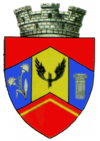 JUDEŢUL HUNEDOARA ORASUL SIMERIADirecţia economică Nr. 5266 / 15.04.2024RAPORTla proiectul de hotărâre privind indexarea cu rata inflației, la nivelul orasului Simeria, a impozitelor şi taxelor locale pentru anul fiscal 2025 și actualizarea limitelor amenzilor prevăzute la art.493,in.(3) și alin.(4) din Legea nr.227/2015 privind Codul Fiscal, cu modificările și completările ulterioare	Subsemnata Blaga Julieta-Catița, avand funcția de director executiv în cadrul Direcției Economice din cadrul Primăriei orașului Simeria, vă aduc la cunoștință următoarele:În conformitate cu prevederile art. 27 din Legea nr. 273/2006, privind finanțele publice locale, autoritățile administrației publice locale au competența de a stabili și aproba impozitele și taxele locale, în limitele și în condițiile prevăzute de lege. Stabilirea impozitelor și taxelor locale are la bază prevederile actuale reglementate prin Legea nr. 227/2015, privind Codul fiscal, cu modificările și completările ulterioare, care cuprind nivelurile pentru valorile impozabile, impozitele și taxele locale și alte taxe asimilate acestora, precum și amenzile contravenționale aplicabile. În baza actului normativ menționat anterior, Consiliul local are competența de a stabili cota impozitelor și taxelor, cand acestea se determină pe bază de cota procentuală, precum și de a stabili cuantumul impozitelor și taxelor prevăzute în sumă fixă, prin lege fiind stabilite limitele maxime și minime ale acestora. De asemenea, dispozițiile art. 491 din Legea 227/2015, privind Codul fiscal, cu modificările și completările ulterioare, instituie, în sarcina autorității publice locale, obligația de a adopta, până la data de 30 aprilie a fiecărui an fiscal, o hotărâre în vederea indexării sumelor reprezentând impozite și taxe locale, astfel:,, (1) În cazul oricărui impozit sau oricărei taxe locale, care constă într-o anumită sumă în lei sau care este stabilită pe baza unei anumite sume în lei, sumele respective se indexează anual, până la data de 30 aprilie, de către consiliile locale, ținând cont de rata inflației pentru anul fiscal anterior, comunicată pe site-urile oficiale ale Ministerului Finanțelor Publice și Ministerului Dezvoltării Regionale și Administrației Publice.(1^1) Prin excepţie de la prevederile alin. (1), sumele prevăzute în tabelul prevăzut la art. 470 alin. (5) şi (6) se indexează anual în funcţie de rata de schimb a monedei euro în vigoare în prima zi lucrătoare a lunii octombrie a fiecărui an şi publicată în Jurnalul Uniunii Europene şi de nivelurile minime prevăzute în Directiva 1999/62/CE de aplicare la vehiculele grele de marfă pentru utilizarea anumitor infrastructuri. Cursul de schimb a monedei euro şi nivelurile minime, exprimate în euro, prevăzute în Directiva 1999/62/CE de aplicare la vehiculele grele de marfă pentru utilizarea anumitor infrastructuri se comunică pe site-urile oficiale ale Ministerului Finanţelor Publice şi Ministerului Lucrărilor Publice, Dezvoltării şi Administraţiei. (2) Sumele indexate conform alin. (1) se aprobă prin hotărâre a consiliului local și se aplică în anul fiscal următor. (3) Dacă hotărârea consiliului local nu a fost adoptată cu cel puţin 3 zile lucrătoare înainte de expirarea exerciţiului bugetar, în anul fiscal următor, în cazul oricărui impozit sau oricărei taxe locale, care constă într-o anumită sumă în lei sau care este stabilită pe baza unei anumite sume în lei ori se determină prin aplicarea unei cote procentuale, se aplică de către compartimentul de resort din aparatul de specialitate al primarului, nivelurile maxime prevăzute de prezentul cod, indexate potrivit prevederilor alin. (1).’’În același sens, sunt supuse indexării și sumele reprezentând limitele amenzilor contravenționale prevăzute de Legea 227/2015, sau instituite de autoritatea publică locală, astfel cum este prevăzut de art. 493, alin. (7) din Codul fiscal, cu modificările și completările ulterioare. Rata inflației, comunicată pe site-urile oficiale, ale ministerelor menționate anterior,este de 10,4%, pe site-ul Ministerului Dezvoltarii, Lucrarilor Publice si Administrative, Directia Generala Administratie Publica, Directia pentru Politici Fiscale si Bugetare Locale fiind precizat faptul că, pentru indexarea impozitelor și taxelor locale, aferente anului 2024, consiliile locale vor utiliza rata inflației de 10,4%, conform Comunicatului de presă nr. 10/12.01.2024 al Institutului Național de Statistică. În raport de aspectele precizate, indexarea impozitelor și taxelor locale se realizează conform Anexelor nr. 1 și nr. 2 la prezentul proiect de hotărâre. Subliniem faptul că, în ceea ce privește stabilirea sumelor indexate s-a ținut seama de prevederile pct. 11, lit. n) si Capitolul I al Titlului IX din H.G. nr. 1/2016 pentru aprobarea Normelor metodologice de aplicare a Legii nr. 227/2015, privind Codul fiscal, cu modificările și completările ulterioare, conform cărora: „n) rotunjire - operațiune de stabilire a sumelor datorate bugetelor locale la nivel de leu, fără subdiviziuni, prin reducere când fracțiunile în bani sunt mai mici de 50 de bani și prin majorare când fracțiunile în bani sunt de 50 de bani sau mai mari. Reguli de rotunjire: (i) rotunjirea se aplică la fiecare tip creanță, respectiv creanță principală sau creanță accesorie; (ii) nu se aplică rotunjiri pentru calculele intermediare privind stabilirea impozitelor și taxelor locale; (iii) pentru calculele intermediare se utilizează primele două zecimale; (iv) În cazul majorării impozitelor sau taxelor rotunjirea se aplică după majorarea acestora stabilită conform art. 489 din Codul fiscal.” Precizăm faptul că, la sfârșitul anului fiscal 2024 se va iniția un nou proiect de hotărâre privind impozitele și taxele locale aferente anului fiscal 2025 (cuantum, modalitate de calcul, facilități), la stabilirea acestora urmând să se țină seama și de prezenta indexare.          De asemenea, reamintim că indexarea impozitelor și taxelor locale cu rata inflației este o obligație legală a autorității deliberative, stabilită de codul fiscal. În cazul în care autoritatea deliberativă nu adoptă, cu cel puțin 3 zile lucrătoare, înainte de expirarea exercițiului bugetar, o hotărâre în acest sens, în anul fiscal următor, impozitele și taxele locale se vor stabili la nivelurile maxime prevăzute în Legea nr. 227/2015, privind Codul fiscal și se vor indexa și cu rata inflației de 10,4 %. Având în vedere faptul că indexarea anuală se efectuează  până la data de 30 aprilie, pentru a ne încadra în termenul legal cu privire la adoptarea acestei hotărâri, proiectul de hotărâre pentru indexarea cu rata inflației, la nivelul orasului Simeria, a impozitelor şi taxelor locale pentru anul fiscal 2025 și actualizarea limitelor amenzilor prevăzute la art.493,in.(3) și alin.(4) din Legea nr.227/2015 privind Codul Fiscal, cu modificările și completările ulterioare, se va supune transparenței decizionale conform art.7 alin 13 din Legea nr.52/2003, privind transparenta decizionala in administraţia publica, republicata, cu modificarile si completarile ulterioare.În consecință considerăm că inițierea și adoptarea proiectului de hotărâre privind  indexarea cu rata inflației, la nivelul orasului Simeria, a impozitelor şi taxelor locale pentru anul fiscal 2025 și actualizarea limitelor amenzilor prevăzute la art.493,in.(3) și alin.(4) din Legea nr.227/2015 privind Codul Fiscal, cu modificările și completările ulterioare este necesară, legală și oportună. DIRECTOR EXECUTIV,BLAGA JULIETA -CATIȚA